Дата проведения: 11.04.2020 г.Дисциплина: Литература Дона Тема урока: Страницы жизни и творчества П.Г. АматуниПреподаватель: Колмакова В.ВЛекционный  материал занятия для изучения и конспектирования Биография П.Г. Аматуни Петроний Гай Аматуни родился в станице Великокняжеской, ныне город Пролетарск Ростовской области. Мать его была казачкой из местных, отец — армянин по имени Гай. Род Аматуни считался дворянским.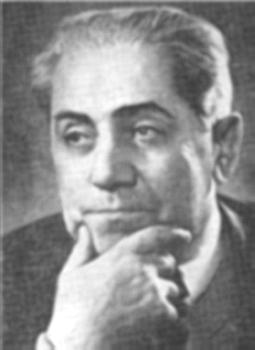 Детство П.Г.Аматуни прошло в Армении. С шестнадцати лет юноша Аматуни, влюбленный в авиацию, начинает трудовую жизнь — работает инструктором по авиамоделизму. С этого момента авиация становится частью его жизни, а позже — и литературного творчества. В 1932 году он начал летать на планерах. «Увлекался авиацией, как многие молодые советские парни в то время, — рассказывал о своих первых полетах П. Аматуни. — Думал, что мой путь уже определился сразу и навсегда».Начав Отечественную войну в кавалерийских частях, он после госпиталя был направлен в училище лётчиков-истребителей ВВС, по окончании его (1944) был оставлен лётчиком-инструктором.Демобилизовавшись после войны из рядов Советской Армии, П.Аматуни работал лётчиком-инструктором в ДОСААФ; с 1953-го по 1968 год работал в Ростовском авиаотряде «Аэрофлота». Коллеги вспоминают, что это был добрый, уважительный человек, но «карьеры не сделал — так всю жизнь и проработал вторым пилотом на ИЛ-14» (поршневой самолёт с двумя двигателями на 30 мест).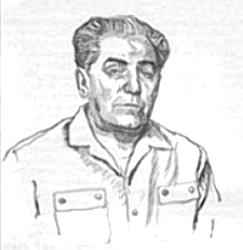 Первый рассказ П. Аматуни опубликован в 1944 году в центральной газете Военно-Воздушных Сил Советской Армии. В 1948 году издана его сказочная повесть "Маленький летчик Пиро" (Ставропольское книжное издательство).В Ростове вышла в 1957 году фантастическая повесть "Тайна Пито-Као", переизданная московским издательством "Молодая гвардия" в 1959 году и Иркутским - в 1960 году. "Тайна Пито-Као"- первая книга задуманной автором трилогии. В ней рассказывается о прилете на Землю звездолета с вымышленной планеты Гаяна и борьбе, вспыхнувшей в капиталистическом мире за обладание научным наследием гаянцев. Во второй книге - "Тиунэла" - события происходят большей частью в нашей стране. В последних главах с Земли стартует звездолет "Юрий Гагарин", взявший курс на Гаяну. Автор становится членом экспедиции и пишет уже от первого лица. В 1962 году обе книги изданы в Ростове-на-Дону под общим названием "Гаяна". "Парадокс Глебова" - третья, заключительная книга фантастической трилогии была опубликована в 1966г. В 1964 году в Ростиздате вышла сказочная повесть П. Аматуни для младшего школьного возраста "Чао".Аматуни написал и ряд реалистических повестей, рассказов, очерков, которые засвидетельствовали серьёзность литературной заявки, поиск стиля, манеры (рассказ «Чен» (1953), очерки о пилотах «4000000 километров» (1954), сборник очерков «На борту воздушного корабля» (1954), сборник «На крыльях» (1955) и другие.В СП СССР принят в 1958 г. Был уполномоченным Литфонда по Ростовской области.Документальная повесть «Небо людей», опубликованная в журнале «Дон» в 1971 году, написана на основе личных воспоминаний писателя об эпохе становления нашей авиации, о лётчиках Отечественной войны и сегодняшнего дня.Произведения его переведены на армянский, киргизский, чешский языки.29 апреля 1982 года писатель умер. Умер неожиданно - от разрыва аорты. Он никогда не жаловался близким на здоровье.Последние годы жил Ростове-на-Дону в доме, построенном в 1975 на углу ул.Суворова и пер.Журавлёва (пер.Журавлёва, 102). В 1988г. на доме была установлена скромная - как человек, которому она посвящена, - мемориальная доска.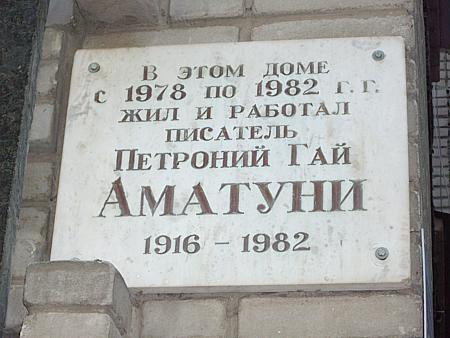 Творчество П.Г.АматуниВ 1930-е года П.Г.Аматуни состоял в московском кружке, которым руководил «красный барон» Роберто Орос Ди Бартини – советский авиаконструктор итальянского происхождения. Этот кружок, который назвали именем солнечного диска у древних египтян, воплощением и видимым телом великого бога Ра, «Атон», объединял писателей, кинорежиссеров, художников и ученых. Они так и именовали себя «дисковцами», а входили в это таинственное объединение (по версии исследователей Ольги и Сергея Бузиновских) Максимилиан Волошин, Владимир Маяковский, Александр Грин, Михаил Булгаков, Андрей Платонов, Сигизмунд Кржижановский, Алексей Толстой, Леонид Леонов, Валентин Катаев, Юрий Олеша, Евгений Шварц, Иван Ефремов, Лазарь Лагин, Николай Носов, Генрих Альтшуллер, Юрий Долгушин, Александр Полещук, Петроний Аматуни. Это версия далеко не проверенная и при ближайшем рассмотрении – неточная (например, Александр Полещук родился в 1923 году, а Герих Альтшуллер – в 1926-м.). Но оставим этот факт для дальнейших исследований.Начав Великую отечественную войну в кавалерийских частях. В боях под Ростовом получил серьезное ранение и после госпиталя он был направлен в местное училище лётчиков-истребителей ВВС. В самом начале 1944 года, после его окончания, был оставлен при училище лётчиком-инструктором. Демобилизовавшись после войны из рядов Советской Армии, некоторое время жил в Пятигорске, пробовал себя в журналистике. Затем работал лётчиком-инструктором в ДОСААФ. Побывал в Польше, Греции, Италии, Великобритании, Франции, Турции, Ливане, АРЕ, Кении, Танзании, на островах Средиземного моря. В 1953 году он окончил курсы вторых пилотов и вплоть до 1968 года работал в Ростовском авиаотряде «Аэрофлота»; за это время налетал за 15 лет 11000 часов на самолетах различных типов. Коллеги вспоминают Аматуни, как доброго, уважительного человека, хотя долгое время был командиром корабля гражданской авиации, а в последние годы – вторым пилотом на «ИЛ-14» (поршневой самолёт с двумя двигателями на 30 мест).Печататься начал с 1944 года – первый рассказ появился в центральной газете Военно-воздушных сил Советской Армии «Сталинский сокол». Сюжеты его первых произведений были тесно связаны с авиацией, то же можно сказать и о сказочной повести «Маленький лётчик Пиро» (1947), ставшей первым фантастическим произведением П. Аматуни. В повести рассказана история о встрече нового года в оккупированном фашистами Пятигорске. Главный герой – мальчик Ваня, живущий вместе с дедушкой – рисует на замерзшем стекле девочку, которая вдруг оживает. Это оказалась не просто девочка, а внучка Деда Мороза по имени Ёлочка. Она умеет творить чудеса и взмахом руки накрывает стол разными сладостями. Но главная интрига в книге – любовь и взаимоотношения Ёлочки и Пиро – сына Огня, который появился в доме Вани, превратившись в человечка в летном костюме из выпавшего из печки уголька. До полуночи Пиро должен попасть к царю птиц Симургу, который сможет объяснить, как сыну огня и дочери мороза быть вместе. Ваня делает из полена модель новейшего советского истребителя и Пиро, несмотря на ночные фашистские патрули на улицах города, отправляется к Симургу. В то же самое время внучку Деда Мороза забирают в гестапо, а финалом повести стало превращение Пиро и Ёлочки в нормальных людей, которые отправляются на фронт сражаться с врагами.После первой книги был написан ряд реалистических повестей, рассказов, очерков, в том числе очерки о пилотах «4000000 километров» (1954), сборник очерков «На борту воздушного корабля» (1954), сборник «На крыльях» (1955) и другие. В 1958 году был принят в СП СССР, занимал должность секретаря правления Ростовской областной писательской организации (на общественных началах) и уполномоченного Литературного фонда СССР по Ростовской области. «...По словам друзей Аматуни, для Петрония, уполномоченного литфонда, не было практически ничего невозможного. Захотел, сел в самолет, в кабину пилота, и полетел - в Ленинград или Мурманск! Или в Москву - к Стругацким (которые, по словам Аматуни, не оправдали его надежд)» (Сергей Медведев).Чести ради надо сказать, что П. Аматуни пользовался большим авторитетом в Ростовском отделении Союза писателей, прежде всего как умелый и талантливый хозяйственник. Именно ему организация обязана роскошным зданием Союза писателей в центре города, которое в постперестроечные времена стала камнем преткновения для «новых хозяев жизни»; в итоге из этого прекрасного здания писателей просто-напросто выкинули.Склонность автора к жанру сказки и научной-фантастики и определила его дальнейший литературный путь. Основным научно-фантастическим произведением автора является трилогия «Гаяна» (1957-1966). Она рассказывает о находке на небольшом острове в Тихом океане Пито-Као не только следы ужасной неизвестной болезни, но и останки инопланетного корабля с далекой планеты Гаяна. В романах трилогии присутствуют и традиционные сюжеты для фантастики того времени: борьба со шпионами, происки капиталистических дельцов, героическая помощь советских людей и в итоге пролет на далекую планету только лишь для того, чтобы узнать какую либо тайну.Не менее популярной оказалась и детская повесть Петрония Аматуни «Чао – победитель волшебников», которая появилась в 1964 году. Эта фантастическая сказка рассказывает о том, как скромный низкорослый робот обратил в «советскую веру» дремучего в своем невежестве восточного волшебника, эдакого старика Хоттабыча. Книга при жизни автора выдержала 4 издания и еще не раз переиздавалась позднее. В этой повести одну из героинь зовут Ёлочкой – точно также, как и в сказке «Маленький летчик Пиро». Но так сам писатель называл свою вторую жену Валентину Константиновну, которой и посвятил сказочную повесть о повелителе волшебников. Петроний Аматуни вообще любил придумывать домочадцам различные прозвища. Внучку, к примеру, называл Звездочкой, невестку за ее красоту – Нефертити. Да и своих друзей также часто называл не по именам.Произведения Петрония Аматуни были переведены на армянский, киргизский, чешский языки. В 1970 году он выпускает свой псевдоисторический роман об эпохе четвертой династии фараонов «Если б заговорил сфинкс…». В книге автор, погрузив свой сюжет во времена приблизительно за 2600 лет до нашей эры, предлагает свой вариант разгадки происхождения одной из наиболее известных и не разгаданных до конца скульптур Древнего мира – Большого Сфинкса. Над этой книгой писатель работал три с половиной года, прочтя массу книг об истории Древнего Египта, совершив несколько поездок по Египту и побывав в музеях Великобритании, Франции, Италии и Греции.В 1970-х годах из-под его пера вышло еще несколько сказочных фантастических книг: «Требуется король» (1977, др. назв. «Королевство Восемью Восемь»), «Космическая «Горошина» (1979). А его последней сказочной книгой стала повесть «Почти невероятные приключения в Артеке» (1979), в которой герою, сбежавшего вместе с друзьями с тихого часа в Артеке, волшебный медведь, проникшись дружеским расположением, дарит ценный волшебный артефакт – исполнитель желаний.Также он писал очерки и статьи об авиации и пилотах, как, например, очерк о Герое Советского Союза, летчике-бомбардировщике, майоре Петре Петровиче Абрамове «О моем друге» (1975) или очерк о Герое Советского Союза, летчице-бомбардировщике, командире эскадрильи майоре Евдокии Никулиной «Королева воздуха» (1975).Внучка писателя Татьяна вспоминает: «Дом Аматуни часто бывал полон гостей. Петроний Гай любил эту атмосферу, но, если предстояла работа над книгой, здесь нелегко было сосредоточиться. Тогда Аматуни, чтобы никто не мешал ему, и он никого не стеснял, уединялся в ванной и писал свои истории... Наверно, так бы Аматуни описал и свой дом: огромная библиотека (в ней много книг по древней истории) и довольно редкая в прежние годы коллекция мамиллярий, за которыми он сам ухаживал».Петроний Гай Аматуни, писатель-фантаст, основатель и руководитель ростовского клуба любителей фантастики, скоропостижно скончался 29 апреля 1982 года от разрыва аорты. Для родных это было потрясением: еще накануне был бодр, полон энергии, а о больнице вспоминал, лишь когда собирался проведать кого-то из друзей или если требовалось посодействовать в консультации у какого-нибудь медицинского светила. Писателя похоронили в Ростове, а в здании аэровокзала еще в течение десятилетия располагался музей П. Аматуни. Ныне его имя носит детская библиотека в Пролетарске. А спустя несколько лет после кончины писателя, его вторая (младшая) внучка была названа Гаяной (слегка измененное старинное армянское имя Гаянэ), в честь дедушкиной книги и планеты.Произведения автораРоманыТрилогия «Гаяна»1957 – Тайна Пито-Као1962 – Тиунэла1966 – «Парадокс Глебова»1970 – Если б заговорил сфинкс...Повести1947 – Маленький летчик Пиро1961 – Разведчики недр1964 – Чао – победитель волшебниковТо же: Под названием «Чао»1977 – Требуется корольТо же: Под названием «Королевство Восемью Восемь»1979 – Космическая «Горошина»1979 – Почти невероятные приключения в АртекеРассказы1953 – Чен1961 – Встреча со «снежным человеком» – [Рассказ впоследствии стал первой частью рассказа «Голубой нуль»]То же: Под названием «Тайна «снежного человека»1982 – Голубой нуль – [Расширенный вариант рассказа «Встреча со «снежным человеком»]Домашнее задание:Прочитать трилогию П.Г.Аматуни «Гаяна»( «Тайна Пито- Као»,  «Тиунэла»,  «Парадокс Глебова»).Подготовить и записать 15 вопросов по содержанию произведения П.Г.Аматуни(по 5 вопросв к каждой части).Изучить 2-3 публикации о творчестве П.Г.Аматуни. В. Кремнев. Увлекательная повесть: [Рец. на повесть «Тайна Пито-Као»] // Молот, 1958. Новые книги для детей и юношества: [В т.ч. аннотация книги П. Аматуни «Тайна Пито-Као» (1957)] // Дон (Ростов-на-Дону), 1958, №6 – с.188-190Ф. Рабиза. «Тайна Пито-Као»: [Рец. на одноименную фантастическую повесть П. Аматуни (Ростов-на-Дону, 1957)] // Техника – молодежи, 1958, №6 – с.7Новые книги для тетей и юношества: [Рец. на повесть Г. Аматуни «Тайна Пито-Као»] // Дон (Ростов-на-Дону), 1958, №6 – с.190И. Березарк. «Тайна Пито-Као»: [Рец. на одноименную повесть] // Звезда, 1960, №5 – с.202Петров Д. Пришельцы из космоса: Рецензия на роман «Гаяна» // Литературная Россия, 1963. А. Топорков. Высота увлеченности: [О писателе] // Известия, 1967, 23 сентября – с.Б. Агуренко. Правдивая сказка, или Удивительные приключения Василенко с улицы Буратино: [Рец. на повесть «Требуется король»] // Вечерний Ростов (Ростов-на-Дону), 1977, 15 июня – с.Е. Хлыев. Мудрый сказочник ростовский: [К 80-летию со дня рождения pостовского писателя П. Г. Аматуни] // Город N, 1996, 24-30 июля – с.12М. Шолох. Летал в мечтах и наяву: [О детском писателе-фантасте П. Г. Аматуни] // Вестник Приманычья, 1997, 5 августа – с.